Mental Health Assistant (MHA)YS*5.01*218Release Notes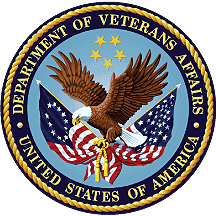 March 2023Department of Veterans AffairsOffice of Information and Technology (OIT)Table of Contents1.	Introduction	11.1.	Purpose	11.2.	Audience	11.3.	This Release	11.4.	New Features and Functions Added	11.5.	Enhancements and Modifications to Existing Functionality	21.6.	Remediated Known Issues from Previous Releases	21.7.	Known Issues	21.8.	Product Documentation	32.	Appendix A – Acronyms	3List of TablesTable 1: Acronyms List	3IntroductionThe Mental Health Assistant (MHA) application is the management tool for clinicians to create administrative assignments for patient completion, complete administrations through a Staff Entry interface, and review completed assessment reports.  The MHA application was developed to create an effective and efficient tool for mental health clinicians and primary care clinicians to track assessment completion and administration trending. This provides Mental Health (MH) providers and managers tools (i.e., reports, graphs, etc.) to ensure effective MH care for Veterans.  MHA supports MH instruments (e.g., psychological tests, structured interviews, and staff rating scales), pain assessments, nursing assessments, and additional instruments that are not available elsewhere in the Computerized Patient Record System (CPRS)/Veterans Information System and Technology Architecture (VistA) systems.  Overall, MHA Web provides clinicians with a singular point for assessment assignment and report review from VistA data within a compact and user-friendly format.  MHA has enjoyed widespread usage among MH clinicians over the past several years, and the current revisions of MHA and Mental Health Package (MHP) initiate steps toward re-engineering VistA Mental Health functionality.PurposeThese release notes cover the changes to implement reports that affect the MHA application made by YS*5.01*218 to enhance clinician workflow and patient care.AudienceThis document targets users of the MHA Applications and applies to the changes made between this release and any previous release of this software.This ReleaseThe following sections provide a summary of the new features and functions added, enhancements and modifications to the existing software, and any known issues for YS*5.01*218.New Features and Functions AddedThe following are the features and functions added by YS*5.01*218:Added new Measures/InstrumentsSBAF - Safety Behavior Assessment Form HIT-6 - Headache Impact Test PROMIS10 - Patient-Reported Outcomes Measurement Information System Global Health ScaleMIDAS - Migraine Disability Assessment MIOS+B-IPR - Moral Injury Outcome Scale and Brief Inventory of Psychological FunctioningAdd SIGI to results/reportsAdded Self-Identified Gender Identity to the assessment reportsEnhancements and Modifications to Existing FunctionalityThe following are the enhancements and modifications by YS*5.01*218:Update PCL-5 and PCL-5 WeeklyUpdated subscales and questionsUpdate Morse Fall ScaleUpdate verbiage in question 1Update Case Mix, PSS-3 3nd and AD8 to be Staff Entry onlyThese measures should not be completed by the Veteran. They are no longer assignable via Patient EntryUpdate ASRS-6 scoring verbiageCorrected the scoring verbiage for the measureUpdated hover over for CAGEThe CAGE measure hover over now displays the full name instead of an acronymCorrected the EAT-26 verbiage Question 8 was updated from other to othersRemediated Known Issues from Previous ReleasesThe following are known issues from previous releases that are remedied by YS*5.01*218:NoneKnown IssuesThis list outlines existing issues that will be corrected in a future release:EDE-Q Review Answers box displays HTML charactersWhen viewing the Review Answers dialog box in Patient Entry HTML characters are displayed for some questions.EDE-Q Skipped question dialog in Patient Entry displays HTML charactersWhen the Skipped Questions dialog is displayed HTML characters are displayed for some questions.Special Reports Column graphing for CAT-SS will display a graph when all scales are deselectedHigh Risk Patient Dashboard – On Track hover over display nonprintable characterThe Create Assignment button is missing the menu for adding Scheduled assignmentsWording in the hover overs of various instruments is incorrect.The hover over for BPRS-A does not contain question marks.The hover over for BSI-18 Norm Sample:  Community sample (N = 1,134) and oncology sample (N = 1,543).Product DocumentationThe following documents (located at the VA Software Document Library) apply to this release: Deployment, Installation, Back-out, and Rollback Guide (DIBRG)Appendix A – AcronymsTable 1: Acronyms ListAcronymDefinitionASRS-6Adult Attention-Deficit/Hyperactivity Disorder Self-Report Screening Scale for DSM-5BPRS-ABrief Psychiatric Rating Scale - AnchoredBSI-18Brief Symptom Inventory 18CAGECAGE Alcohol Screening Tool (Cut down, Annoyed, Guilty, Eye-opener)CATComputer Adaptive TestingCIAClinical Impairment Assessment Questionnaire 3.0CPRSComputerized Patient Record SystemDIBRGDeployment, Installation, Back-out, and Rollback GuideEAT-26Eating Attitudes Test-26 ItemEDE-QEating Disorder Examination QuestionnaireHIT-6Headache Impact TestHTMLHyper Text Markup LanguageMCMIMillon Clinical Multiaxial InventoryMHMental HealthMHAMental Health AssistantMHPMental Health PackageMIDASMigraine Disability AssessmentMIOS+B-IPRMoral Injury Outcome Scale and Brief Inventory of Psychological FunctioningOITOffice of Information and TechnologyPCL-5PCL-5 PTSD Checklist from DSM-5PROMIS10Patient-Reported Outcomes Measurement Information System Global Health ScaleSBAFSafety Behavior Assessment FormSPPSuicide Prevention PackageVADepartment of Veteran AffairsVistAVeterans Integrated Systems and Technical Architecture